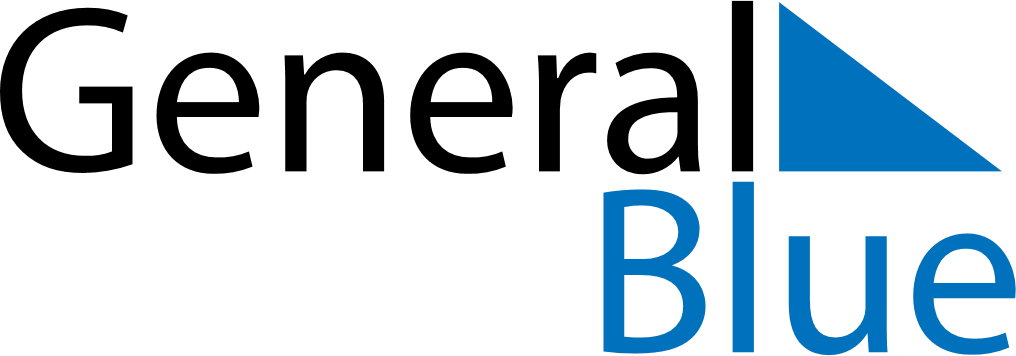 June 2024June 2024June 2024June 2024June 2024June 2024June 2024Tuyen Quang, Tuyen Quang Province, VietnamTuyen Quang, Tuyen Quang Province, VietnamTuyen Quang, Tuyen Quang Province, VietnamTuyen Quang, Tuyen Quang Province, VietnamTuyen Quang, Tuyen Quang Province, VietnamTuyen Quang, Tuyen Quang Province, VietnamTuyen Quang, Tuyen Quang Province, VietnamSundayMondayMondayTuesdayWednesdayThursdayFridaySaturday1Sunrise: 5:15 AMSunset: 6:38 PMDaylight: 13 hours and 22 minutes.23345678Sunrise: 5:15 AMSunset: 6:38 PMDaylight: 13 hours and 23 minutes.Sunrise: 5:15 AMSunset: 6:39 PMDaylight: 13 hours and 23 minutes.Sunrise: 5:15 AMSunset: 6:39 PMDaylight: 13 hours and 23 minutes.Sunrise: 5:15 AMSunset: 6:39 PMDaylight: 13 hours and 24 minutes.Sunrise: 5:15 AMSunset: 6:39 PMDaylight: 13 hours and 24 minutes.Sunrise: 5:15 AMSunset: 6:40 PMDaylight: 13 hours and 24 minutes.Sunrise: 5:15 AMSunset: 6:40 PMDaylight: 13 hours and 25 minutes.Sunrise: 5:15 AMSunset: 6:41 PMDaylight: 13 hours and 25 minutes.910101112131415Sunrise: 5:15 AMSunset: 6:41 PMDaylight: 13 hours and 26 minutes.Sunrise: 5:15 AMSunset: 6:41 PMDaylight: 13 hours and 26 minutes.Sunrise: 5:15 AMSunset: 6:41 PMDaylight: 13 hours and 26 minutes.Sunrise: 5:15 AMSunset: 6:42 PMDaylight: 13 hours and 26 minutes.Sunrise: 5:15 AMSunset: 6:42 PMDaylight: 13 hours and 26 minutes.Sunrise: 5:15 AMSunset: 6:42 PMDaylight: 13 hours and 27 minutes.Sunrise: 5:15 AMSunset: 6:43 PMDaylight: 13 hours and 27 minutes.Sunrise: 5:15 AMSunset: 6:43 PMDaylight: 13 hours and 27 minutes.1617171819202122Sunrise: 5:16 AMSunset: 6:43 PMDaylight: 13 hours and 27 minutes.Sunrise: 5:16 AMSunset: 6:43 PMDaylight: 13 hours and 27 minutes.Sunrise: 5:16 AMSunset: 6:43 PMDaylight: 13 hours and 27 minutes.Sunrise: 5:16 AMSunset: 6:44 PMDaylight: 13 hours and 27 minutes.Sunrise: 5:16 AMSunset: 6:44 PMDaylight: 13 hours and 27 minutes.Sunrise: 5:16 AMSunset: 6:44 PMDaylight: 13 hours and 27 minutes.Sunrise: 5:16 AMSunset: 6:44 PMDaylight: 13 hours and 27 minutes.Sunrise: 5:17 AMSunset: 6:45 PMDaylight: 13 hours and 27 minutes.2324242526272829Sunrise: 5:17 AMSunset: 6:45 PMDaylight: 13 hours and 27 minutes.Sunrise: 5:17 AMSunset: 6:45 PMDaylight: 13 hours and 27 minutes.Sunrise: 5:17 AMSunset: 6:45 PMDaylight: 13 hours and 27 minutes.Sunrise: 5:17 AMSunset: 6:45 PMDaylight: 13 hours and 27 minutes.Sunrise: 5:18 AMSunset: 6:45 PMDaylight: 13 hours and 27 minutes.Sunrise: 5:18 AMSunset: 6:45 PMDaylight: 13 hours and 27 minutes.Sunrise: 5:18 AMSunset: 6:46 PMDaylight: 13 hours and 27 minutes.Sunrise: 5:19 AMSunset: 6:46 PMDaylight: 13 hours and 27 minutes.30Sunrise: 5:19 AMSunset: 6:46 PMDaylight: 13 hours and 26 minutes.